	1. sz. melléklet: Feladatlap: A víz körforgása	2. sz. melléklet: Feladatlap: Melyik óceánra igazak az alábbi állítások?	3. sz. melléklet: Kontúrtérkép	4. sz. melléklet: Feladatlap: A SótartalomAz óra részletes felépítéseMellékletek1. számú melléklet:1. A víz körforgás. A videó részlet alapján válaszolj a kérdésekre!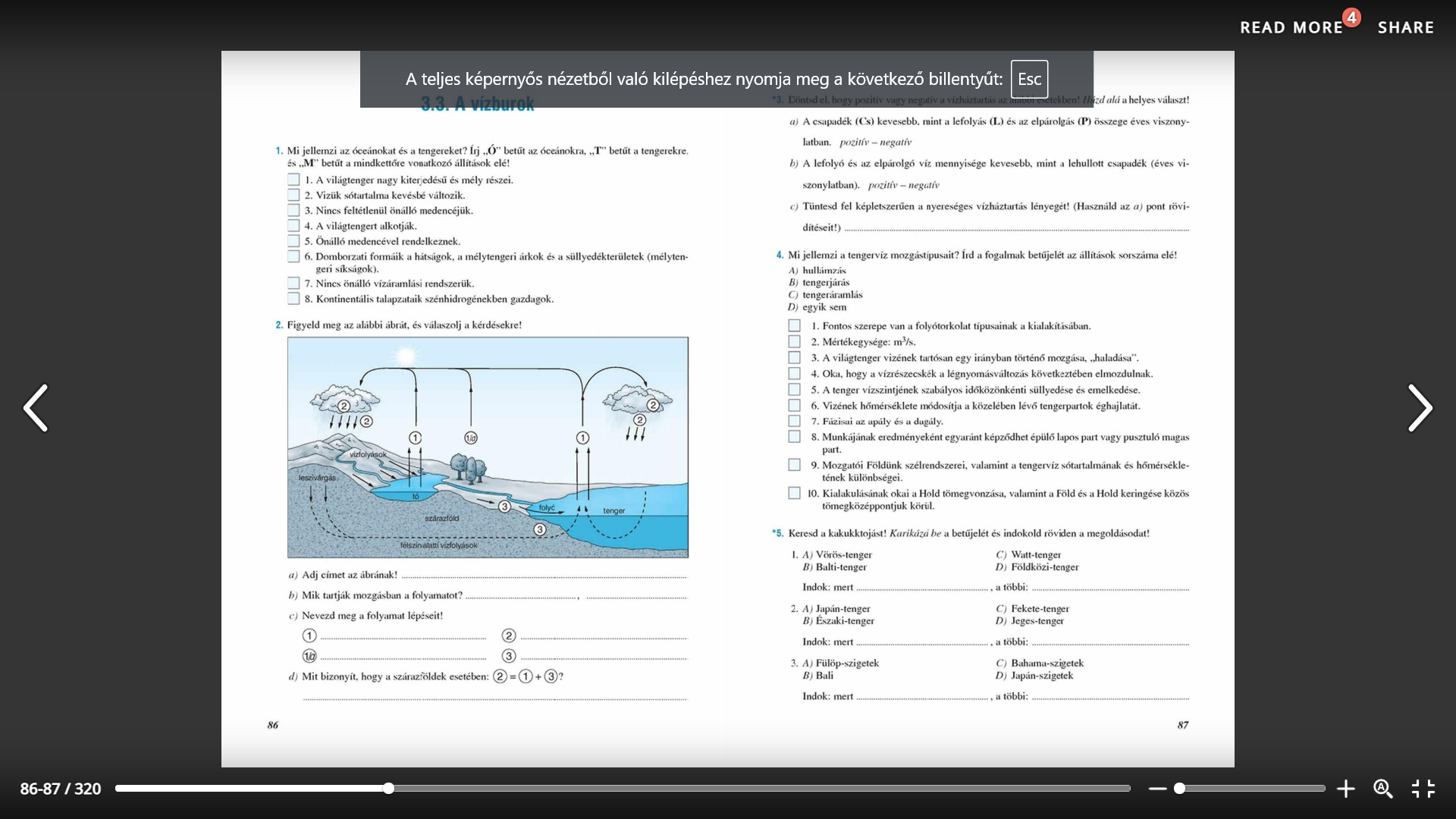 a) Mi tartja mozgásban a folyamatot?.............................................................................b) Nevezd meg a folyamat lépéseit!1……………………………………………		2…………………………………1/a………………………………………….		3…………………………………c) Eredménye:………………………………………………………………………….		2. számú melléklet:2. Melyik óceánra igazak az alábbi állítások? A padtársaddal közösen oldjátok meg a feladatot. Ne feledjétek a kontúrtérképen jelölni az óceánokat!1. A legnagyobb óceán, mert elférne benne a Föld összes kontinense és szigete. Itt található Földünk legmélyebb pontja a Mariana-árok (11 km).2. A legviharosabb óceán, mert itt fújnak a Földünk leghevesebb szelei. 3. A legnépesebb óceán, mert a partvidéke nagyon sűrűn lakott. 4. A globális éghajlatváltozás miatt a legveszélyeztetettebb óceán. 5. A halban leggazdagabb óceán, azonban a túlhalászás miatt a halállománya fokozatosancsökken. 	3. számú melléklet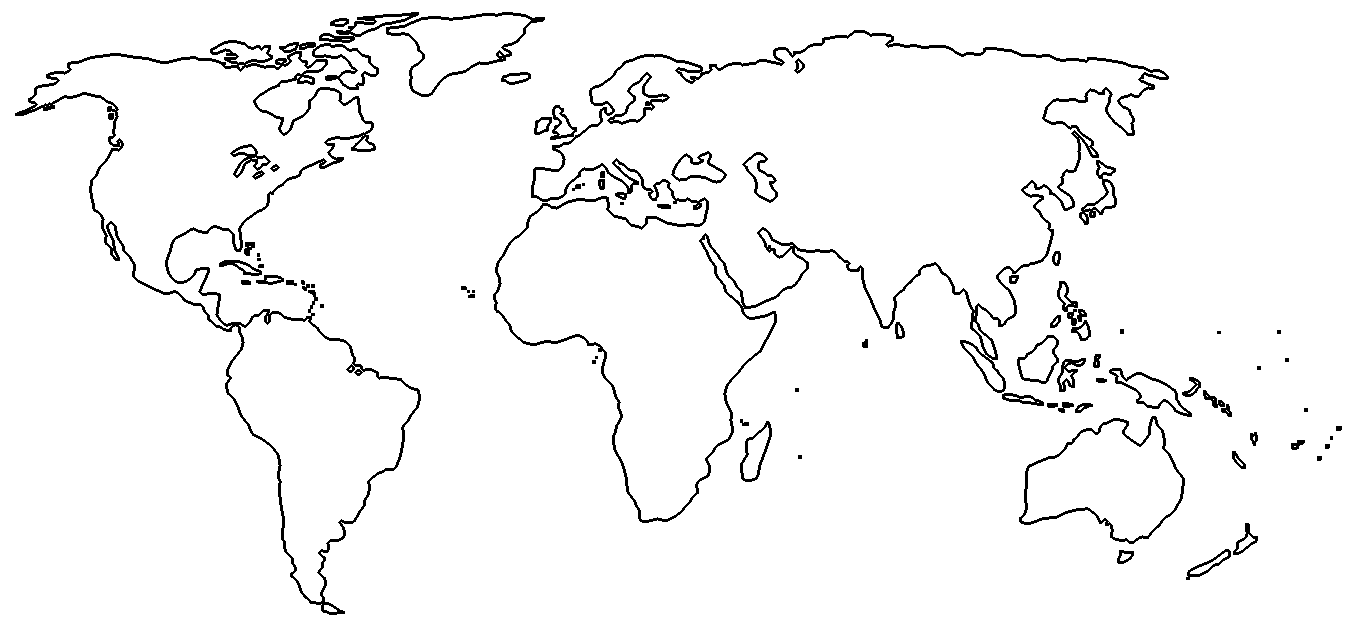 	4. számú melléklet:3. A sótartalomQR-kód olvasó segítségével jelenítsétek meg az ábrákat és válaszoljatok a kérdésekre!A tankönyv 85. oldalán lévő „A tengervíz fizikai-kémiai tulajdonságai” című alfejezet a feladathoz kapcsolódik.a) Mit jelölnek a számok az első térképen?..........................................................................................b) Hol a legmagasabbak az értékek és miért? ……………………………………………………………………………………………………………………………………………………………………………………………………………………c) Hol a legalacsonyabbak az értékek és miért?……………………………………………………………………………………………………………………………………………………………………………………………………………………d) Említs extrém példákat! (nagyon alacsony és nagyon magas értékek)…………………………………………………………………………………………………………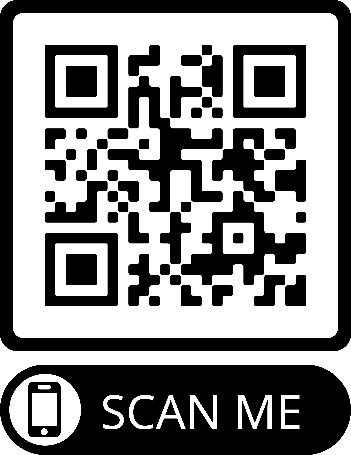 Tanítási tervezet1. AlapadatokAz óra időpontja: 2020. december 03. 8:50Iskola, osztály: Kápolnásnyéki Vörösmarty Mihály Általános Iskola és Gimnázium, 9.BIskola neve és címe: 2475 Kápolnásnyék, Gárdonyi út 29.Tanít: Fazekas AnnaTémakör megnevezése: A vízburok földrajzaTanítási egység (téma) címe: Óceánok, tengerekAz óra (jellemző) típusa: Új ismereteket szerző és feldolgozó óra2. Tantervi követelmények 2.1. A tanítási óra oktatási céljai: Átfogó kép alkotása a vízburok tulajdonságairól és benne zajló folyamatokról; A Föld vízkészletének megoszlása és egymáshoz való viszonyának, kapcsolódásának (világtenger, óceánok, tengerek) megértése; Az óceánok és jelentősebb tengerek elhelyezkedése; A tengerek típusainak, jellemzőinek bemutatása példák alapján; A tengervíz fizikai-kémiai tulajdonságainak megismerése; A tengervíz sótartalmát befolyásoló tényezők földrajzi összefüggéseinek értelmezése;2.2. A tanítási óra képzési, fejlesztési céljai: Önálló tanulási készségek fejlesztése ábra és videórészlet értelmezésével, eddigi ismeretek összekapcsolásával.  A rendszerszintű és összefüggésekben való gondolkodás fejlesztése a feladatok megoldásával. Együttműködési, kommunikációs képességek fejlesztése páros munka és az óra során feltett kérdések segítségével.2.3. A tanítási óra nevelési céljai: A vízburok folyamatai iránt való érdeklődés felkeltése; A Földi vízkészlet fontosságára való figyelemfelhívás;2.4. Oktatási követelmények: Fogalmak: új: Hidroszféra, vízkészlet, világtenger, peremtenger, beltenger, ezrelék, sósvízmegerősítendő: óceán, tenger, Adriai, Balti- és Északi-tenger, Japán-, Vörös-, Karib-, Földközi-tengerFolyamatok:új: lefolyásmegerősítendő: víz körforgásának folyamata; a víz halmazállapot változásaiÖsszefüggések:új: vízháztartás folytonos változása; a tengervíz sótartalmának területi különbségei és a földrajzi szélesség összefüggésemegerősítendő: besugárzásMegfigyelések, vizsgálatok, kísérletek: Videó részlet alapján a víz körforgásának ismétlése; A tengervíz sótartalmának alakulása a Földön tematikus térképeken; A tengervíz-hőmérséklet alakulásának megfigyelése tematikus térképen;Fejlesztendő készségek, kompetenciák (mit, mivel?):- Digitális kompetencia (wordwall); - Problémamegoldó képesség (feladatlap kitöltése videó részlet, ábra, tankönyvi szöveg segítségével); - Kommunikációs készség (kérdések, páros munka); - Információszerzés és feldolgozás képessége (feladatlapok, kontúrtérkép);-Térképolvasás fejlesztése (atlasz, kontúrtérkép, tematikus térképek)Főbb tanulói tevékenységek: információszerzés különböző információhordozókból; szemléleti térképolvasás; atlaszhasználat; feladatmegoldás3. Szemléltető és munkaeszközök- Atlasz- Videó: https://www.mozaweb.hu/Extra-3D_modell-A_viz_korforgasa_kozepfok-38642- Feladatlap, kontúrtérkép, okostelefon- Vetitő- PPT-Wordwall: https://wordwall.net/play/25599/176/828 4. Felhasznált irodalomOktatási Hivatal, NAT 2020: Földrajz tankönyv – 9. (84-86.)Okostankönyv: https://www.nkp.hu/tankonyv/foldrajz_9_nat2020/lecke_04_001Jónás Ilona (szerk.): Földrajz 11-12 feladatgyűjtemény. Mozaik Kiadó, Budapest, 2015.Mozaweb.hu: https://www.mozaweb.hu/Extra-3D_modell-A_viz_korforgasa_kozepfok-38642Földrajz kerettanterv 9-12. évfolyam, Földrajz kerettanterv gimnáziumok számára 9. évfolyam: https://www.oktatas.hu/kozneveles/kerettantervek/2020_nat/kerettanterv_gimn_9_12_evf 5. Mellékletek jegyzéke IdőAz óra meneteDidaktikai mozzanat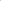 Didaktikai módszerMunkaformaEszköz1Jelentés, adminisztráció---ppt_1.dia2-4Mi a víz jelentősége a társadalom számára?Az ötletelésben az második dia képei segítenek.Ráhangolódás a témára, érdeklődés felkeltéseIrányított kérdések, tanulói közlés. ProblémafelvetésFrontális osztálymunkappt_2.dia5-11A feladatlap kiosztása és a videó részlet megtekintése: A víz körforgása (4:00).Megadott szempontok alapján gyűjtenek információkat a diákok majd a feladatlap segítségével ismételjük át a víz körforgásának folyamatát.Előzetes ismeretek előhívása, új ismeretek átadása, új ismeretek rögzítéseIrányított kérdések, tanulói közlés, tanulók munkáltatása, vázlatkészítésIrányított egyéni munka, frontális osztálymunkappt_3-4 dia;feladatlap (1.sz. melléklet)11-175.diaHidroszféra fogalma:Mi különbözteti meg a Földet a többi kőzetbolygótól?A víz halmazállapotai a videóban elhangzottak felelevenítése:Milyen halmazállapotban van jelen a víz a Földön?Ábraelemzés6- 7. diaA Vízkészlet megoszlása:Az egyes elemek víztartalma a fürdőkád példáján. Mit gondoltok az óceánok, tengerek; gleccserek, jégtakarók, felszín alatti vizek (fagyott is), tavak, folyók; vízgőz arányát melyik ábra szimbolizálja? Új ismeretek alkalmazása, új ismeretek átadásaIrányított kérdések, tanulói közlés, vázlatkészítésIrányított egyéni munka, frontális osztálymunkappt_5-6-7 dia;18-20Veszélyben az édesvízkészlet.8. dia Figyelemfelhívás az édesvízkészletek 2,5 % arányáraMi veszélyezteti az édesvízkészletet?(szennyezés, túlnépesedés, túlfogyasztás, élelmiszer, ruhaipar)9-10.diaMennyi víz szükséges egy BigMac és egy kg marhahús előállításához? Élelmiszereken kívül pl. a ruházatok (farmer) előállításához is rengetek vizet használnak.Érdeklődés fenntartása, érzékenyítésIrányított kérdés, tanulói közlésFrontális osztálymunkappt_8-9-10 dia;20-2811. diaA világtenger és az óceán fogalma.Miért nevezik a földet „kék bolygónak”? Mi jut eszedbe az óceán szóról?12.diaAz óceánok ismertetése. Kontúrtérkép kiosztása és a feladatlap kitöltésének folytatása párban, A tanult óceánok bejelölése a térképen az Atlasz segítségével.13.diaA feladat ellenőrzés a wordwall használatával.Tényanyagfeldolgozás és ismeretek rögzítéseIrányított kérdés, tanulói közlés, tanulók munkáltatása, vázlatkészítésFrontális osztálymunka, egyéni munka, páros munkappt_11-12-13 dia; feladatlap és kontúrtérkép (2. sz melléklet; 3.sz. melléklet)28-3514. diaA tengerek fogalma: peremtenger és beltenger megbeszéléseA képen látható Japán-tenger milyen típusú tenger, miért?(perem)15.diaAz Adriai-tenger; a Földközi-tenger milyen típusú, miért?(beltenger)16. diaA Karib-tenger; az Északi-tenger milyen típusú, miért?(perem)17. diaOtthoni gyakorlás (wordwall feladat bemutatása) és a kontúrtérképen bejelölni azokat a tengereket, amit nem néztünk meg külön, de a gyakorlóban szerepelnek.Tényanyagfeldolgozás és ismeretek rögzítéseTanári közlés, tanulók munkáltatása, vázlatkészítésIrányított egyéni munka, frontális osztálymunkappt_14-15-16 dia;35-4418. diaTengervíz fizikai és kémiai tulajdonságaiFeladatlapon a sótartalom című feladat elvégzése párban, okostelefon használatával, tematikus térkép segítségével, majd ellenőrzés.Tényanyagfeldolgozás és ismeretek rögzítéseTanulók munkáltatásaPáros munkappt_18-19-20 dia; feladatlap (4.sz. melléklet)45ElköszönésTanári közlés---